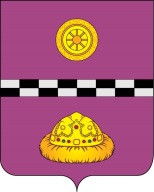 ПОСТАНОВЛЕНИЕот 22 июля 2014 г.                                                                                         № 607Об условиях приватизации муниципальногоимущества  муниципального  района«Княжпогостский» В соответствии с Федеральным законом от 21.12.2001 N 178-ФЗ «О приватизации государственного и муниципального имущества», решением Совета муниципального образования муниципальный район «Княжпогостский» от 30.01.2014 г. № 273 «Об утверждении Прогнозного плана (программы) приватизации муниципального имущества муниципального района «Княжпогостский» на 2014 год» Постановляю:	1. Осуществить приватизацию следующего муниципального имущества муниципального района «Княжпогостский»: нежилое здание – коровник площадью 1713,4 кв. м., адрес объекта: Республика Коми, Княжпогостский район, с. Шошка, ул. Набережная, д. 30, КН 11:10:0501001:525, одновременно с земельным участком, категория земель: земли сельскохозяйственного назначения, разрешенное использование: для обслуживания здания коровника, общей площадью 2326,0 кв. м., расположенным по адресу: Республика Коми, Княжпогостский район, КН 11:10:0501001:524 путем продажи посредством публичного предложения.2. Установить: - цену первоначального предложения - 1 792 000,00 (один миллион семьсот девяносто две  тысячи) рублей 00 копеек, включая НДС, в том числе:- стоимость нежилого здания - коровника - 1 790 000,00 (один миллион семьсот девяносто тысяч) рублей;- стоимость земельного участка - 2 000,00 (две тысячи) рублей;- величину снижения цены первоначального предложения («шаг понижения») - 89 600,00 (восемьдесят девять тысяч шестьсот) рублей;- величину повышения цены (шаг повышения) - 20 000,00 (двадцать тысяч) рублей;- минимальная цена предложения (цена отсечения) - 896 000,00 (восемьсот девяносто шесть тысяч) рублей, в том числе: -  стоимость нежилого здания - коровника - 895 000,00 (восемьсот девяносто пять тысяч) рублей;- стоимость земельного участка - 1 000,00 (одна тысяча) рублей;- задаток для участия в торгах в размере 10 % цены первоначального предложения - 179 200,00 (сто семьдесят девять тысяч двести) рублей;- форму оплаты всей суммы - единовременно.3. Управлению муниципальным имуществом, землями и природными ресурсами администрации муниципального района «Княжпогостский» (Горетова В.П.): - выступить продавцом имущества, указанного в пункте 1 настоящего постановления; - осуществить организационные мероприятия, связанные с исполнением пункта 1 настоящего постановления;- не ранее 10 (десяти) рабочих дней и не позднее 15 (пятнадцати) рабочих дней со дня подведения итогов продажи заключить с победителем договор купли-продажи;- осуществить юридические действия, связанные с государственной регистрацией сделки.4. Настоящее постановление вступает в силу со дня его опубликования.5. Контроль за исполнением настоящего постановления оставляю за собой.                                                                                                                                                                                                                                                                                                                                                                                                                                Руководитель администрации			 	    В. И. Ивочкин